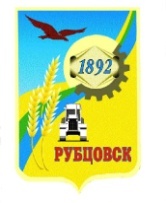 Администрация города Рубцовска Алтайского краяПОСТАНОВЛЕНИЕ24.05.2017 № 1597О внесении изменений в постановление Администрации города Рубцовска Алтайского края от 05.09.2014 № 3764 «Об утверждении муниципальнойпрограммы «Развитие муниципальной системы образования города Рубцовска» на 2015-2017 годы» (с изменениями от 20.02.2016 № 844, 27.06.2016 № 2711, от 16.11.2016 № 4775, от 07.02.2017 № 339)В целях развития муниципальной программы «Развитие муниципальной системы образования города Рубцовска» на 2015-2017 годы», утвержденной постановлением Администрации города Рубцовска Алтайского края от 05.09.2014 № 3764, на основании постановления Администрации города Рубцовска Алтайского края от 14.10.2016 № 4337 «Об утверждении Порядка разработки, реализации и оценки эффективности муниципальных программ муниципального образования город Рубцовск Алтайского края» и в связи с выделением дополнительных ассигнований в 2016 году и в соответствии с решением Рубцовского городского Совета депутатов Алтайского края от 15.12.2016  № 799 «О бюджете муниципального образования город Рубцовск Алтайского края на 2017 год», ПОСТАНОВЛЯЮ:1. Внести изменения в постановление Администрации города Рубцовска Алтайского края от 05.09.2014 № 3764 «Об утверждении муниципальной программы «Развитие муниципальной системы образования города Рубцовска» на 2015-2017 годы» (с изменениями от 20.02.2016 № 844, 27.06.2016 № 2711, от 16.11.2016 № 4775, от 07.02.2017 № 339).1.1. Раздел Паспорта программы «Объёмы финансирования программы» изложить в новой редакции:«Общий объем финансирования программы из бюджета города составляет  1024925,7116 тыс. рублей, в том числе по годам:2015 год -  357669,8 тыс. рублей;2016 год -   325632,0712 тыс. рублей;2017 год -    341623,8404 тыс. рублей.Сумма подлежит ежегодному уточнению в соответствии с решением Рубцовского городского Совета депутатов Алтайского края о бюджете муниципального образования город Рубцовск Алтайского края на соответствующий год».1.2. Раздел 4. «Общий объём финансовых ресурсов, необходимых для реализации программы» изложить в новой редакции:«Финансирование программы осуществляется за счет средств бюджета города в соответствии с решением Рубцовского городского Совета  депутатов Алтайского края о бюджете муниципального образования город Рубцовск Алтайского края на соответствующий финансовый год.Общий объем финансирования программы осуществляется из средств бюджета города и составляет  1024925,7116 тыс. рублей, в том числе по годам:2015 год -  357669,8 тыс. рублей;2016 год -   325632,0712 тыс. рублей;2017 год -    341623,8404 тыс. рублей.Объем финансирования программы подлежит ежегодному уточнению при формировании бюджета города Рубцовска на очередной финансовый год.В случае экономии средств бюджета города при реализации одного из мероприятий программы допускается перераспределение данных средств на осуществление иных программных мероприятий в рамках объемов финансирования, утвержденных в бюджете города на соответствующий год.Сводные финансовые затраты по направлениям программы представлены в Таблице № 2.».1.3. Раздел Паспорта «Объемы финансирования подпрограммы» подпрограммы 1 «Развитие дошкольного образования» изложить в новой  редакции:«общий объем финансирования подпрограммы составляет 660220,25438 тыс. рублей, из них:из бюджета города – 660220,25438 тыс. рублей, в том числе по годам:2015 год -  227598,8 тыс. рублей;2016 год -   215368,90179 тыс. рублей;2017 год -  217252,55259  тыс. рублей.Сумма подлежит ежегодному уточнению  в соответствии с решением Рубцовского городского Совета депутатов Алтайского края о бюджете муниципального образования город Рубцовск Алтайского края на соответствующий год.».1.4. Раздел 4. «Общий объем финансовых ресурсов, необходимых для реализации подпрограммы» подпрограммы 1 «Развитие дошкольного образования» изложить в новой  редакции:«Финансирование подпрограммы осуществляется за счет средств бюджета города в соответствии с решением Рубцовского городского Совета  депутатов Алтайского края о бюджете муниципального образования город Рубцовск Алтайского края на соответствующий финансовый год. Общий объем финансирования подпрограммы из бюджета города – 660220,25438 тыс. рублей, в том числе по годам:2015 год -  227598,8 тыс. рублей;2016 год -   215368,90179 тыс. рублей;2017 год -  217252,55259  тыс. рублей.Объем финансирования подпрограммы подлежит ежегодному уточнению при формировании бюджета города Рубцовска на очередной финансовый год.В случае экономии средств бюджета города при реализации одного из мероприятий подпрограммы допускается перераспределение данных средств на осуществление иных программных мероприятий в рамках объемов финансирования, утвержденных в бюджете города на соответствующий год. Сводные финансовые затраты по направлениям подпрограммы представлены в Таблице № 2.».1.5. Раздел Паспорта «Объемы финансирования подпрограммы» подпрограммы 2 «Развитие общего образования» изложить в новой  редакции:«общий объем финансирования подпрограммы составляет 138645,98767 тыс. рублей, из них:из бюджета города – 138645,98767 тыс. рублей, в том числе по годам:2015 год -  48103,2 тыс. рублей;2016 год -   39164,69991 тыс. рублей;2017 год -  51378,08776  тыс. рублей.Сумма подлежит ежегодному уточнению  в соответствии с решением Рубцовского городского Совета депутатов Алтайского края о бюджете муниципального образования город Рубцовск Алтайского края на соответствующий год.».1.6. Раздел 4. «Общий объем финансовых ресурсов, необходимых для реализации подпрограммы» подпрограммы 2 «Развитие общего образования», изложить в новой  редакции:«Финансирование подпрограммы осуществляется за счет средств бюджета города в соответствии с решением Рубцовского городского Совета  депутатов о бюджете муниципального образования город Рубцовск Алтайского края на соответствующий финансовый год. Общий объем финансирования подпрограммы из бюджета города – 138645,98767 тыс. рублей, в том числе по годам:2015 год -  48103,2 тыс. рублей;2016 год -   39164,69991 тыс. рублей;2017 год -  51378,08776  тыс. рублей.Объем финансирования подпрограммы подлежит ежегодному уточнению при формировании бюджета города Рубцовска на очередной финансовый год.В случае экономии средств бюджета города при реализации одного из мероприятий подпрограммы допускается перераспределение данных средств на осуществление иных программных мероприятий в рамках объемов финансирования, утвержденных в бюджете города на соответствующий год. Сводные финансовые затраты по направлениям подпрограммы представлены в Таблице № 2.».1.7. Раздел Паспорта «Объемы финансирования подпрограммы» подпрограммы 3 «Развитие дополнительного образования» изложить в новой  редакции:«общий объем финансирования подпрограммы составляет 107353,83 тыс. рублей, из них:из бюджета города – 107353,83 тыс. рублей, в том числе по годам:2015 год -  38389,2 тыс. рублей;2016 год -   34348,3 тыс. рублей;2017 год -  34616,33  тыс. рублей.Сумма подлежит ежегодному уточнению  в соответствии с решением Рубцовского городского Совета депутатов Алтайского края о бюджете муниципального образования город Рубцовск Алтайского края на соответствующий год.».1.8. Раздел 4. «Общий объем финансовых ресурсов, необходимых для реализации подпрограммы» подпрограммы 3 «Развитие дополнительного образования» изложить в новой  редакции:«Финансирование подпрограммы осуществляется за счет средств бюджета города в соответствии с решением Рубцовского городского Совета  депутатов Алтайского края о бюджете муниципального образования город Рубцовск Алтайского края на соответствующий финансовый год. Общий объем финансирования подпрограммы из бюджета города – 107353,83 тыс. рублей, в том числе по годам:2015 год -  38389,2 тыс. рублей;2016 год -   34348,3 тыс. рублей;2017 год -  34616,33  тыс. рублей.Объем финансирования подпрограммы подлежит ежегодному уточнению при формировании бюджета города Рубцовска на очередной финансовый год.В случае экономии средств бюджета города при реализации одного из мероприятий подпрограммы допускается перераспределение данных средств на осуществление иных программных мероприятий в рамках объемов финансирования, утвержденных в бюджете города на соответствующий год. Сводные финансовые затраты по направлениям подпрограммы представлены в Таблице № 2.». 1.9. Раздел Паспорта «Объемы финансирования подпрограммы» подпрограммы 4 «Создание условий для организации отдыха, оздоровления и занятости детей» изложить в новой  редакции:«общий объем финансирования подпрограммы составляет 33577,4695 тыс. рублей, из них:из бюджета города – 33577,4695 тыс. рублей, в том числе по годам:2015 год -  12668,5 тыс. рублей;2016 год -   10150,7695 тыс. рублей;2017 год -  10758,2  тыс. рублей.Сумма подлежит ежегодному уточнению  в соответствии с решением Рубцовского городского Совета депутатов Алтайского края о бюджете муниципального образования город Рубцовск Алтайского края на соответствующий год.».1.10. Раздел 4. «Общий объем финансовых ресурсов, необходимых для реализации подпрограммы» подпрограммы 4 «Создание условий для организации отдыха, оздоровления и занятости детей» изложить в новой  редакции:«Финансирование подпрограммы осуществляется за счет средств бюджета города в соответствии с решением Рубцовского городского Совета  депутатов Алтайского края о бюджете муниципального образования город Рубцовск Алтайского края на соответствующий финансовый год. Общий объем финансирования Подпрограммы из бюджета города – 33577,4695 тыс. рублей, в том числе по годам:2015 год -  12668,5 тыс. рублей;2016 год -   10150,7695 тыс. рублей;2017 год -  10758,2  тыс. рублей.Объем финансирования подпрограммы подлежит ежегодному уточнению при формировании бюджета города Рубцовска на очередной финансовый год.В случае экономии средств бюджета города при реализации одного из мероприятий подпрограммы допускается перераспределение данных средств на осуществление иных программных мероприятий в рамках объемов финансирования, утвержденных в бюджете города на соответствующий год. Сводные финансовые затраты по направлениям подпрограммы представлены в Таблице № 2.».1.11. Раздел Паспорта «Объемы финансирования подпрограммы» подпрограммы 6 «Обеспечение реализации муниципальной программы» изложить в новой  редакции:«общий объем финансирования подпрограммы составляет 83595,27005 тыс. рублей, из них:из бюджета города – 83595,27005 тыс. рублей, в том числе по годам:2015 год -  30377,2 тыс. рублей;2016 год -   26099,4 тыс. рублей;2017 год -  27118,67005  тыс. рублей.Сумма подлежит ежегодному уточнению  в соответствии с решением Рубцовского городского Совета депутатов Алтайского края о бюджете муниципального образования город Рубцовск Алтайского края на соответствующий год.».1.12. Раздел 4. «Общий объем финансовых ресурсов, необходимых для реализации подпрограммы» подпрограммы 6 «Обеспечение реализации муниципальной программы» изложить в новой  редакции:«Финансирование подпрограммы осуществляется за счет средств бюджета города в соответствии с решением Рубцовского городского Совета  депутатов Алтайского края о бюджете муниципального образования город Рубцовск Алтайского края на соответствующий финансовый год. Общий объем финансирования Подпрограммы из бюджета города – 83595,27005 тыс. рублей, в том числе по годам:2015 год -  30377,2 тыс. рублей;2016 год -   26099,4 тыс. рублей;2017 год -  27118,67005  тыс. рублей.Объем финансирования подпрограммы подлежит ежегодному уточнению при формировании бюджета города Рубцовска на очередной финансовый год.В случае экономии средств бюджета города при реализации одного из мероприятий подпрограммы допускается перераспределение данных средств на осуществление иных программных мероприятий в рамках объемов финансирования, утвержденных в бюджете города на соответствующий год. Сводные финансовые затраты по направлениям подпрограммы представлены в Таблице № 2.». 1.13. Таблицу № 2 программы изложить в новой редакции:«Таблица № 2Объем финансовых ресурсов, необходимых для реализации программы и подпрограмм                                                                                                                                      ».1.14. Таблицу № 3 программы изложить в новой редакции (приложение).2. Настоящее постановление разместить на официальном сайте Администрации города Рубцовска Алтайского края в сети Интернет.3. Контроль за исполнением настоящего постановления возложить на исполняющего обязанности заместителя Главы Администрации города Рубцовска А.А. Мищерина.Глава Администрации города Рубцовска                                                                                 Д.З. ФельдманПриложение к постановлению Администрации городаРубцовска Алтайского краяот 24.05.2017 № 1597Таблица № 3ПЕРЕЧЕНЬ МЕРОПРИЯТИЙ
программы и подпрограммИсточники и направления расходовСумма расходов, тыс. рублейСумма расходов, тыс. рублейСумма расходов, тыс. рублейСумма расходов, тыс. рублейИсточники и направления расходов2015 год2016 год2017 годвсего12345Всего финансовых затрат357669,8325632,0712341623,84041024925,7116в том числе из бюджета города357669,8325632,0712341623,84041024925,7116подпрограмма 1 «Развитие дошкольного образования»227598,8215368,90179217252,55259660220,25438подпрограмма 2 «Развитие общего образования»48103,239164,6999151378,08776138645,98767подпрограмма 3 «Развитие дополнительного образования»38389,234348,334616,33107353,83подпрограмма 4 «Создание условий для организации отдыха, оздоровления и занятости детей и подростков»12668,510150,769510758,233577,4695подпрограмма 5 «Кадры»532,9500,0500,01532,9подпрограмма 6 «Обеспечение реализации муниципальной программы»30377,226099,427118,6700583595,27005из краевого бюджета (на условиях софинансирования)0000из федерального бюджета (на условиях софинансирования)0000из внебюджетных источников0000Капитальные вложения14163,89338,134163645,6379427147,5721в том числе из бюджета города14163,89338,134163645,6379427147,5721подпрограмма 1 «Развитие дошкольного образования12163,89138,13372445,6379423747,57164подпрограмма 2 «Развитие общего образования»0000подпрограмма 3 «Развитие дополнительного образования»0000подпрограмма 4 «Создание условий для организации отдыха, оздоровления и занятости детей и подростков»2000,0200,000461200,03400,00046подпрограмма 5 «Кадры»0000подпрограмма 6 «Обеспечение реализации муниципальной программы»0000из краевого бюджета (на условиях софинансирования)0000из федерального бюджета (на условиях софинансирования)0000из внебюджетных источников0000Прочие расходы343506,0316293,93704337978,20246997778,1395в том числеиз бюджета города 343506,0316293,93704337978,20246997778,1395подпрограмма 1 «Развитие дошкольного образования»215435,0206230,76809214806,91465636472,68274подпрограмма 2 «Развитие общего образования»48103,239164,6999151378,08776138645,98767подпрограмма 3 «Развитие дополнительного образования»38389,234348,334616,33107353,83подпрограмма 4 «Создание условий для организации отдыха, оздоровления и занятости детей и подростков»10668,59950,769049558,230177,46904подпрограмма 5 «Кадры»532,9500,0500,01532,9подпрограмма 6 «Обеспечение реализации муниципальной программы»30377,226099,427118,6700583595,27005из краевого бюджета (на условиях софинансирования)0000из федерального бюджета (на условиях софинансирования)0000из внебюджетных источников0000Цель, задача, мероприятиеОжидаемыйрезультатИсполнители программыСумма расходов, тыс. рублейСумма расходов, тыс. рублейСумма расходов, тыс. рублейСумма расходов, тыс. рублейСумма расходов, тыс. рублейСумма расходов, тыс. рублейСумма расходов, тыс. рублейИсточники финансированияИсточники финансированияЦель, задача, мероприятиеОжидаемыйрезультатИсполнители программы.....ВсегоВсего123455667788Муниципальная программа «Развитие муниципальной системы образования города Рубцовска» на 2015-.г.Муниципальная программа «Развитие муниципальной системы образования города Рубцовска» на 2015-.г.Муниципальная программа «Развитие муниципальной системы образования города Рубцовска» на 2015-.г.Муниципальная программа «Развитие муниципальной системы образования города Рубцовска» на 2015-.г.Муниципальная программа «Развитие муниципальной системы образования города Рубцовска» на 2015-.г.Муниципальная программа «Развитие муниципальной системы образования города Рубцовска» на 2015-.г.Муниципальная программа «Развитие муниципальной системы образования города Рубцовска» на 2015-.г.Муниципальная программа «Развитие муниципальной системы образования города Рубцовска» на 2015-.г.Муниципальная программа «Развитие муниципальной системы образования города Рубцовска» на 2015-.г.Муниципальная программа «Развитие муниципальной системы образования города Рубцовска» на 2015-.г.Муниципальная программа «Развитие муниципальной системы образования города Рубцовска» на 2015-.г.Муниципальная программа «Развитие муниципальной системы образования города Рубцовска» на 2015-.г.Цель программы:Создание условий для модернизации и инновационного развития муниципальной системы образования, обеспечивающего равные права граждан на получение качественного общего образования, эффективное использование ресурсовДостичь к 2017 году установленных показателей программыМуниципальное казенное учреждение «Управление образования» города РубцовскаВсего по программе357669,8325632,0712325632,0712341623,8404341623,84041024925,71161024925,7116Бюджет городаБюджет городаПодпрограмма 1 «Развитие дошкольного образования» Подпрограмма 1 «Развитие дошкольного образования» Подпрограмма 1 «Развитие дошкольного образования» Подпрограмма 1 «Развитие дошкольного образования» Подпрограмма 1 «Развитие дошкольного образования» Подпрограмма 1 «Развитие дошкольного образования» Подпрограмма 1 «Развитие дошкольного образования» Подпрограмма 1 «Развитие дошкольного образования» Подпрограмма 1 «Развитие дошкольного образования» Подпрограмма 1 «Развитие дошкольного образования» Подпрограмма 1 «Развитие дошкольного образования» Подпрограмма 1 «Развитие дошкольного образования» Цель1: Обеспечение государственной гарантии доступности дошкольного образования и развитие системы дошкольного образования в интересах формирования гармонически развитой личности  и предоставление  дошкольной образовательной услуги детям  Обеспечено выполнение государственных гарантий общедоступности и бесплатности дошкольного образования   Муниципальное казенное учреждение «Управление образования» города РубцовскаМуниципальные бюджетные и автономные образовательные учреждения, осуществляющие услуги дошкольного образования227598,8227598,8215368,90179215368,90179217252,55259217252,55259660220,25438660220,25438Бюджет городаЗадача 1. Обеспечение условий для реализации равных прав граждан на дошкольное образованиеОбеспеченность детей в возрасте от 2 до 7 лет услугами дошкольного образования в муниципальных дошкольных образовательных учреждениях составит 70%215435,0215435,0206230,76809206230,76809216872,01219216872,01219638537,78028638537,78028Бюджет городаМероприятие 1.1. Обеспечение государственной гарантии доступности дошкольного образования (выполнение муниципального задания и  содержание имущества муниципальных учреждений)Будет обеспечено выполнение государственных гарантий общедоступности и бесплатности дошкольного образования  на 70%213752,0213752,0204530,36809204530,36809212405,49212405,49630687,85809630687,85809Бюджет городаМероприятие 1.2. Финанси-рование мероприятий текущего и капитального ремонта Будут созданы условия для образовательного процесса, соответствующие современным требованиям на 29%00002065,097542065,097542065,097542065,09754Бюджет городаМероприятие 1.3. Обеспечение безопасных условий функционирования и повышения уровня пожарной безопасностиСоздание безопасных условий функционирования и повышения уровня пожарной безопасности1683,01683,01700,41700,42401,424652401,424655784,824655784,82465Бюджет городаЗадача 2. Модернизация материально-технической базы дошкольных образовательных учрежденийБудут созданы условия для образовательного процесса, соответствующие современным требованиям на 29%12163,812163,89138,13379138,1337380,5404380,540421682,474121682,4741Бюджет городаМероприятие 2.1. Финансовое обеспечение в части материально-технического оснащения муниципальных образовательных учрежденийБудут созданы условия для образовательного процесса, соответствующие современным требованиям на 29%12163,812163,89138,13379138,1337380,5404380,540421682,474121682,4741Бюджет городаПодпрограмма 2 «Развитие общего образования» Подпрограмма 2 «Развитие общего образования» Подпрограмма 2 «Развитие общего образования» Подпрограмма 2 «Развитие общего образования» Подпрограмма 2 «Развитие общего образования» Подпрограмма 2 «Развитие общего образования» Подпрограмма 2 «Развитие общего образования» Подпрограмма 2 «Развитие общего образования» Подпрограмма 2 «Развитие общего образования» Подпрограмма 2 «Развитие общего образования» Подпрограмма 2 «Развитие общего образования» Подпрограмма 2 «Развитие общего образования» Цель 2: Создание условий для достижения нового качества общего образования, обеспечивающего социальную, личностную и профессиональную успешность выпускников общеобразовательных учреждений                                             Обеспечение равенства доступа к качественному образованию и обновление его содержания и технологий образования Муниципальное казенное учреждение «Управление образования» города Рубцовска Муниципальные бюджетные и автономные общеобразовательные учреждения48103,239164,6999139164,6999151378,0877651378,08776138645,98767138645,98767Бюджет городаБюджет городаЗадача 1. Формирование образова-тельной сети и финансово-экономических механизмов, обеспечивающих равный доступ населения к услугам общего образования детей, модернизация содержания образования и обеспечения готовности выпускников общеобразовательных организаций к дальнейшему обучению, предоставление возможности всем детям-инвалидам освоения образовательных программ общего образования в форме инклюзивного образованияБудет обеспечено100% - ное выполнение государственных гарантий общедоступности и бесплатности  общего образования47403,237561,037561,050026,9395450026,93954134991,13945134991,13945Бюджет городаБюджет городаМероприятие 1.1 Обеспечение государственной гарантии доступности общего образования (выполнение муниципального задания и содержание имущества муниципальных учреждений)Будет обеспечено100%-ное выполнение государственных гарантий общедоступности и бесплатности  общего образования45869,135909,0999135909,0999148518,283848518,2838130296,48371130296,48371Бюджет городаБюджет городаМероприятие 1.2 Финансовое обеспечение в части материально-технического оснащения муниципальных образовательных учрежденийБудут созданы условия для образовательного процесса, соответствующие современным требованиям  на 78% о 0000000Бюджет городаБюджет городаМероприятие 1.3. Финанси-рование мероприятий текущего и капитального ремонта  Будут созданы условия для образовательного процесса, соответствующие современным требованиям  на 78%0000000Бюджет городаБюджет городаМероприятие 1.4 Обеспечение безопасных условий функционирования и повышение уровня пожарной безопасности муниципальных образовательных учрежденийБудут созданы условия для образовательного процесса, соответствующие современным требованиям  на 78% 1534,11651,91651,91508,655741508,655744694,655744694,65574Бюджет городаБюджет городаЗадача 2. Создание системы школьного питания, способной обеспечить учащихся муниципальных общеобра-зовательных организаций города Рубцовска рациональным и качественным питанием в соответствии с действующими нормативными документами, с учётом возрастных особенностей ребёнка, его дневной загруженности в учреждении и реализации права выбора блюдУвеличение охвата горячим питанием обучающихся в муниципальных общеобразовательных организаций города РубцовскаМуниципальное казенное учреждение «Управление образования» города Рубцовска;Муниципальные бюджетные и автономные общеобразовательные учреждения700,01603,71603,71351,148221351,148223654,848223654,84822Бюджет городаБюджет городаМероприятие 2.1. Питание детей в общеобразовательных учреждениях Увеличение охвата горячим питанием обучающихся в муниципальных общеобразовательных организаций города Рубцовска будет доведено до 97%700,01603,71603,71351,148221351,148223654,848223654,84822Бюджет городаБюджет городаПодпрограмма 3 «Развитие дополнительного образования» Подпрограмма 3 «Развитие дополнительного образования» Подпрограмма 3 «Развитие дополнительного образования» Подпрограмма 3 «Развитие дополнительного образования» Подпрограмма 3 «Развитие дополнительного образования» Подпрограмма 3 «Развитие дополнительного образования» Подпрограмма 3 «Развитие дополнительного образования» Подпрограмма 3 «Развитие дополнительного образования» Подпрограмма 3 «Развитие дополнительного образования» Подпрограмма 3 «Развитие дополнительного образования» Подпрограмма 3 «Развитие дополнительного образования» Подпрограмма 3 «Развитие дополнительного образования» Цель 3: Развитие потенциала организаций дополнительного образования детей в формировании мотивации к познанию и творчеству, создание среды и ресурсов открытого образования для позитивной социализации и самореализации детей Повышение  доступности  и качества дополнительного  образования  в городе РубцовскеМуниципальное казенное учреждение «Управление образования» города Рубцовска; Муниципальные бюджетные и автономные образовательные учреждения, оказывающие услуги дополнительного образования детей38389,234348,334348,334616,3334616,33107353,83107353,83Бюджет городаБюджет городаЗадача1. Развитие инфраструктуры и организационно-экономических механизмов, обеспечивающих максимально равную доступность услуг дополнительного образования детей независимо от социально-экономического статуса и состояния здоровья Доля детей, охваченных образовательными программами дополнительного образования детей, в общей численности детей и молодежи в возрасте 5 - 18 лет – 78 %Муниципальное казенное учреждение «Управление образования» города Рубцовска;Муниципальные бюджетные и автономные образовательные учреждения, оказывающие услуги дополнительного образования детей38147,234046,334046,334258,013334258,0133106451,5133106451,5133Бюджет городаБюджет городаМероприятие 1.1. Обеспечение государственной гарантии доступности дополнительного образования (выполнение муниципального задания и содержание имущества муниципальных учреждений)Доля детей, охваченных образовательными программами дополнительного образования детей, в общей численности детей и молодежи в возрасте 5 - 18 лет – 78 % 38147,234046,334046,334258,013334258,0133106451,5133106451,5133Бюджет городаБюджет городаЗадача 2. Обеспечение развития  дополнительного образования, соответствующего современным требованиям Будут созданы современные условия  обучения в 59% учреждений дополнительного образованияМуниципальное казенное учреждение «Управление образования» города Рубцовска;Муниципальные бюджетные и автономные образовательные учреждения, оказывающие услуги дополнительного образования детей242,0302,0302,0358,3167358,3167902,3167902,3167Бюджет городаБюджет городаМероприятие2.1. Финансирование мероприятий текущего и капитального  ремонта Будут созданы современные условия  обучения в 59% учреждений дополнительного образования0000000Бюджет городаБюджет городаМероприятие 2.2. Финансовое обеспечение в части материально-технического оснащения муниципальных образовательных учрежденийБудут созданы современные условия  обучения в 59% учреждений дополнительного образования0000000Бюджет городаБюджет городаМероприятие 2.3. Обеспечение безопасных условий функционирования и повышение уровня пожарной безопасности муниципальных образовательных учрежденийБудут созданы современные условия  обучения в 59% учреждений дополнительного образования242,0302,0302,0358,31670358,31670902,3167902,3167Бюджет городаБюджет городаЗадача 3. Поддержка и сопровождение одаренных и талантливых детей  Увеличение числа детей и молодежи, ставших лауреатами и призерами международных, всероссийских и региональных мероприятий (конкурсов) до 460 человек 0000000Бюджет городаБюджет городаМероприятие 3.1. Проведение праздничных мероприятий и муниципальных конкурсов; участие детей в городских, краевых и всероссийских конкурсахУвеличение числа детей и молодежи, ставших лауреатами и призерами международных, всероссийских и региональных мероприятий (конкурсов) до 460 человек 0000000Бюджет городаБюджет городаПодпрограмма 4 «Создание условий для организации отдыха, оздоровления и занятости детей и подростков» Подпрограмма 4 «Создание условий для организации отдыха, оздоровления и занятости детей и подростков» Подпрограмма 4 «Создание условий для организации отдыха, оздоровления и занятости детей и подростков» Подпрограмма 4 «Создание условий для организации отдыха, оздоровления и занятости детей и подростков» Подпрограмма 4 «Создание условий для организации отдыха, оздоровления и занятости детей и подростков» Подпрограмма 4 «Создание условий для организации отдыха, оздоровления и занятости детей и подростков» Подпрограмма 4 «Создание условий для организации отдыха, оздоровления и занятости детей и подростков» Подпрограмма 4 «Создание условий для организации отдыха, оздоровления и занятости детей и подростков» Подпрограмма 4 «Создание условий для организации отдыха, оздоровления и занятости детей и подростков» Подпрограмма 4 «Создание условий для организации отдыха, оздоровления и занятости детей и подростков» Подпрограмма 4 «Создание условий для организации отдыха, оздоровления и занятости детей и подростков» Подпрограмма 4 «Создание условий для организации отдыха, оздоровления и занятости детей и подростков» Цель 4: Обеспечение эффективного отдыха, оздоровления и занятости детей и подростков в городе Рубцовске В полной мере обеспечение эффективного отдыха, оздоровления и занятости детей и подростков в городе РубцовскеМуниципальное казенное учреждение «Управление образования» города Рубцовска;Муниципальные бюджетные и автономные образовательные учреждения, оказывающие услуги по организации отдыха, оздоровления и занятости детей12668,510150,769510150,769510758,210758,233577,469533577,4695Бюджет городаБюджет городаЗадача 1. Создание условий для организации отдыха, оздоровления детей и подростков в каникулярное и внеурочное время Доля детей, охваченных организованным отдыхом, оздоровлением и занятостью, в общем количестве детей школьного возраста (от 6 до 18 лет) – до 51%12168,59850,76959850,769510258,210258,232277,469532277,4695Бюджет городаБюджет городаМероприятие 1.1. Организация отдыха, оздоровления детей и подростков в каникулярное и внеурочное время (компенсация части стоимости путевки)  Доля детей, охваченных организованным отдыхом, оздоровлением и занятостью, в общем количестве детей школьного возраста (от 6 до 18 лет) – до 51%2000,02194,36952194,36951000,01000,05194,36955194,3695Бюджет городаБюджет городаМероприятие 1.2. Организация отдыха, оздоровления детей и подростков в каникулярное и внеурочное время (подготовка, приобретение оборудования и ремонт оздоровительных лагерей и детской дачи «Лесная сказка» к летней оздоровительной кампании)  Доля детей, охваченных организованным отдыхом, оздоровлением и занятостью, в общем количестве детей школьного возраста (от 6 до 18 лет) – до 51%2000,0200,00046200,000461200,01200,03400,000463400,00046Бюджет городаБюджет городаМероприятие 1.3. Организация отдыха, оздоровления детей и подростков в каникулярное и внеурочное время (выполнение муниципального задания и содержание имущества МБУ «Лето»)  Доля детей, охваченных организованным отдыхом, оздоровлением и занятостью, в общем количестве детей школьного возраста (от 6 до 18 лет) – до 51%МБУ «Лето»8051,27403,27403,28021,68021,623476,023476,0Бюджет городаБюджет городаМероприятие 1.4. Обеспечение безопасных условий функционирования и повышение уровня пожарной безопасности муниципальных образовательных учреждений Доля детей, охваченных организованным отдыхом, оздоровлением и занятостью, в общем количестве детей школьного возраста (от 6 до 18 лет) – до 51%МБУ «Лето»117,353,1995453,1995436,636,6207,09954207,09954Бюджет городаБюджет городаЗадача 2. Создание условий для временного трудоустройства несовершеннолетних граждан Увеличение доли детей, временно трудоустроенных, в общем количестве детей школьного возраста от 14 до 18 лет  Муниципальные бюджетные и автономные образовательные учреждения, оказывающие услуги организации временного трудоустройства несовершеннолетних граждан в возрасте от 14 до 18 лет500,0300,0300,0500,0500,01300,01300,0Бюджет городаБюджет городаМероприятие 2.1. Организация временного трудоустройства несовершеннолетних граждан в возрасте от 14 до 18 лет в муниципальные образовательные организации  города Доля детей, временно трудоустроенных, в общем количестве детей школьного возраста от 14 до 18 лет  достигнет 12%500,0300,0300,0500,0500,01300,01300,0Бюджет городаБюджет городаПодпрограмма 5 «Кадры»Подпрограмма 5 «Кадры»Подпрограмма 5 «Кадры»Подпрограмма 5 «Кадры»Подпрограмма 5 «Кадры»Подпрограмма 5 «Кадры»Подпрограмма 5 «Кадры»Подпрограмма 5 «Кадры»Подпрограмма 5 «Кадры»Подпрограмма 5 «Кадры»Подпрограмма 5 «Кадры»Подпрограмма 5 «Кадры»Цель 5: Создание условий для привлечения и развития кадрового потенциала системы образования города,  повышение уровня квалификации, профессиональной компетентности педагогических и руководящих работников системы общего образования Созданы условия для развития кадрового потенциала муниципальной системы образованияМуниципальное казенное учреждение «Управление образования» города РубцовскаМуниципальные бюджетные и автономные образовательные  и общеобразовательные учреждения532,9500,0500,0500,0500,01532,91532,9Бюджет городаБюджет городаЗадача 1. Формирование финансово-экономических механизмов, обеспечивающих  привлечение и закрепление молодых специалистовУвеличение числа молодых специалистов135,2264,8264,8264,8264,8664,8664,8Бюджет городаБюджет городаМероприятие 1.1 Закрепление молодых специалистов в муниципальных образовательных учреждениях (выплата стипендии студентам, поступивших на педагогические специальности; выплата подъемных и обеспечение выплаты ежемесячной надбавки к должностному окладу в течение первых трех лет работы молодым педагогам – выпускникам ВУЗов, ССУЗов, впервые трудоустроившимся на работу в образовательные организации  по специальности) Количество молодых специалистов, прибывших в образовательные учреждения, составит к 2017 году - 26 человек135,2264,8264,8264,8264,8664,8664,8Бюджет городаБюджет городаЗадача 2. Дифференцированное повышение профессиональной компетентности педагогических и руководящих работников через разные формы прохождения курсовой подготовки (очная, очно-заочная, дистантное обучение, образовательная миграция) Обеспечение условий для современного про-хождения курсовой подготовки397,7235,2235,2235,2235,2868,1868,1Бюджет городаБюджет городаМероприятии 2.1. Повышение квалификации педагогических и руководящих работников системы общего образования через персонифицированную модель повышения квалификацииСохранение доли руководящих и педагогических  работников муниципальных бюджетных общеобразовательных организаций, своевременно прошедших повышение квалификации или профессиональную переподготовку, в общей численности руководящих и педагогических работников организаций общего образования на уровне 98,8%307,7118,0118,0118,0118,0543,7543,7Бюджет городаБюджет городаМероприятие 2.2. Проведение праздничных мероприятий и муниципальных конкурсов профессионального мастерства; участие педагогов в городских и краевых мероприятиях, поощрение победителей  и призеров конкурсов профессионального мастерства Выявление и поддержка творчески работающих педагогов, распространение педагогического опыта лучших педагогов города90,0117,2117,2117,2117,2324,4324,4Бюджет городаБюджет городаПодпрограмма 6 «Обеспечение реализации муниципальной программы «Развитие муниципальной системы образования города Рубцовска» на 2015-2017 годы»Подпрограмма 6 «Обеспечение реализации муниципальной программы «Развитие муниципальной системы образования города Рубцовска» на 2015-2017 годы»Подпрограмма 6 «Обеспечение реализации муниципальной программы «Развитие муниципальной системы образования города Рубцовска» на 2015-2017 годы»Подпрограмма 6 «Обеспечение реализации муниципальной программы «Развитие муниципальной системы образования города Рубцовска» на 2015-2017 годы»Подпрограмма 6 «Обеспечение реализации муниципальной программы «Развитие муниципальной системы образования города Рубцовска» на 2015-2017 годы»Подпрограмма 6 «Обеспечение реализации муниципальной программы «Развитие муниципальной системы образования города Рубцовска» на 2015-2017 годы»Подпрограмма 6 «Обеспечение реализации муниципальной программы «Развитие муниципальной системы образования города Рубцовска» на 2015-2017 годы»Подпрограмма 6 «Обеспечение реализации муниципальной программы «Развитие муниципальной системы образования города Рубцовска» на 2015-2017 годы»Подпрограмма 6 «Обеспечение реализации муниципальной программы «Развитие муниципальной системы образования города Рубцовска» на 2015-2017 годы»Подпрограмма 6 «Обеспечение реализации муниципальной программы «Развитие муниципальной системы образования города Рубцовска» на 2015-2017 годы»Подпрограмма 6 «Обеспечение реализации муниципальной программы «Развитие муниципальной системы образования города Рубцовска» на 2015-2017 годы»Подпрограмма 6 «Обеспечение реализации муниципальной программы «Развитие муниципальной системы образования города Рубцовска» на 2015-2017 годы»Цель 6: Осуществление в полной мере управленческо-распорядительных функций в сфере организации предоставления общедоступного и бесплатного начального общего, основного общего, среднего (полного) общего образования, организации предоставления дополнительного образования детей и общедоступного бесплатного дошкольного образования на территории муниципального образования город Рубцовск Алтайского края, а также организации отдыха детей в каникулярное времяОсуществление функций руководства и управления в сфере установленных полномочийМуниципальное казенное учреждение «Управление образования» города РубцовскаМБОУ «Центр диагностики и консультирования»30377,226099,426099,427118,6700527118,6700583595,2700583595,27005Бюджет городаБюджет городаЗадача 1.  Качественное предоставление услуг по психолого-педагогическому сопровождению участников образовательного процесса Полное и качественное обеспечение психологопедагогического сопровождения детейМБОУ «Центр диагностики и консультирования1927,21854,31854,31868,170051868,170055649,670055649,67005Бюджет городаБюджет городаМероприятие 1.1. Образовательная  и консультативно-диагностическая деятельность по обеспечению психолого-педагогического сопровождения детей с ограниченными возможностями здоровья (выполнение муниципального задания и содержание имущества)  Обеспечение психолого-педагогического сопровождения детейМБОУ «Центр диагностики и консультирования1897,31824,41824,41822,71822,75544,45544,4Бюджет городаБюджет городаМероприятие 1.2. Финансиро-вание мероприятий текущего и капитального  ремонта Полное финансирование муниципальных образовательных учрежденийМБОУ «Центр диагностики и консультирования0000000Бюджет городаБюджет городаМероприятие 1.3. Финансовое обеспечение в части материально-технического оснащения муниципальных образовательных учреждений.Полное финансирование муниципальных образовательных учрежденийМБОУ «Центр диагностики и консультирования0000000Бюджет городаБюджет городаМероприятие 1.4. Обеспечение безопасных условий функционирования и повышение уровня пожарной безопасности муниципальных образовательных учрежденийПолное финансирование муниципальных образовательных учрежденийМБОУ «Центр диагностики и консультирования29,929,929,945,4700545,47005105,27005105,27005Бюджет городаБюджет городаЗадача 2. Обеспечение выполнения законов Российской Федерации по вопросам обучения и воспитания детей города, организация и обеспечение управленческо-распределительных функций в области образования города Рубцовска Обеспечение организационных, организационно-технологических, технических, информационных условии для реализации образовательного процессаМуниципальное казенное учреждение «Управление образования» города Рубцовска28450,024245,124245,125250,525250,577945,677945,6Бюджет городаБюджет городаМероприятие 2.1. Расходы на обеспечение функций муниципального казенного учреждения «Управление образования» города Рубцовска» Повышение качества оказания муниципальных услуг, выполнения работ и исполнения муниципальных функций в сфере образования составит 100%Муниципальное казенное учреждение «Управление образования» города Рубцовска28450,024245,124245,125250,525250,577945,677945,6Бюджет городаБюджет города